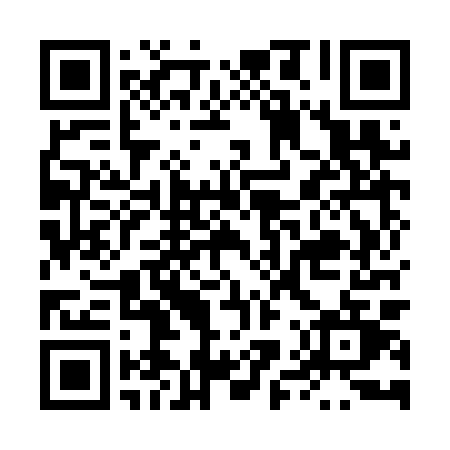 Prayer times for Podemszczyzna, PolandWed 1 May 2024 - Fri 31 May 2024High Latitude Method: Angle Based RulePrayer Calculation Method: Muslim World LeagueAsar Calculation Method: HanafiPrayer times provided by https://www.salahtimes.comDateDayFajrSunriseDhuhrAsrMaghribIsha1Wed2:415:0212:245:307:479:582Thu2:385:0012:245:317:4810:013Fri2:344:5812:245:327:5010:034Sat2:314:5712:245:327:5110:065Sun2:284:5512:235:337:5310:096Mon2:254:5312:235:347:5410:127Tue2:214:5212:235:357:5610:158Wed2:184:5012:235:367:5710:189Thu2:154:4812:235:377:5910:2110Fri2:114:4712:235:388:0010:2411Sat2:084:4512:235:398:0210:2712Sun2:084:4412:235:408:0310:3013Mon2:074:4212:235:418:0510:3114Tue2:064:4112:235:418:0610:3215Wed2:064:4012:235:428:0810:3316Thu2:054:3812:235:438:0910:3317Fri2:054:3712:235:448:1010:3418Sat2:044:3612:235:458:1210:3419Sun2:044:3412:235:458:1310:3520Mon2:034:3312:235:468:1410:3621Tue2:034:3212:235:478:1610:3622Wed2:034:3112:245:488:1710:3723Thu2:024:3012:245:498:1810:3724Fri2:024:2812:245:498:2010:3825Sat2:014:2712:245:508:2110:3926Sun2:014:2612:245:518:2210:3927Mon2:014:2512:245:518:2310:4028Tue2:004:2512:245:528:2410:4029Wed2:004:2412:245:538:2510:4130Thu2:004:2312:245:538:2610:4131Fri2:004:2212:255:548:2810:42